Урок окружающего мира по теме:  «Жизнь леса. Лес-природное сообщество». 4 класс «Школа России»Тип урока: урок систематизации знаний (общеметодологической направленности)Цель: формирование целостной картины о лесе, как о природном сообществе, на основе изученного ранее материалаЗадачи: - систематизировать представления обучающихся о лесе; -раскрыть связи между живой и неживой природы; -познакомить с  ролью грибов в жизни растений;- развивать познавательный интерес к окружающему миру; -развивать наглядно-образное мышление через моделирование пищевой цепи в лесном сообществе; - воспитывать бережное отношение к природе.Планируемые результаты:Предметные. Обучающиеся научатся: с помощью учителя понимать значение фраз «природное сообщество», «лесная подстилка» на основе  полученных ранее знаний о лесе с использованием опорных картинок; распознавать связи объектов живой и неживой природы; определять роль грибов в жизни растений; описывать модель пищевой цепи в лесном сообществе, придерживаясь определённой последовательности; рассказывать об охране природы.Регулятивные.  Обучающиеся научатся: сохранять учебную задачу в течение всего урока; понимать и самостоятельно формулировать  тему урока; выделять из темы урока известные знания и умения, определять круг неизвестного по изучаемой теме.Познавательные.  Обучающиеся научатся: понимать, толковать и организовывать свою деятельность в соответствии с условными знаками и символами; осуществлять поиск необходимой информации о лесе из учебника;  обобщать, соотносить и классифицировать теоретический материал по заданным критериям;  устанавливать причинно-следственные связи между жителями леса.Коммуникативные. Обучающиеся научатся:  включаться в диалог с учителем, в коллективное обсуждение вопросов, проявлять инициативу и активность в стремлении высказываться; формулировать ответы на вопросы на основе информации из учебника; формулировать собственное мнение и позицию в устной форме.Личностные. У обучающихся будут сформированы: основы гражданской идентичности личности в форме осознания «Я» как гражданина России, ответственный за сохранение её природного  наследия.Оборудование: карта природных зон, гербарий деревьев и кустарников, опорные карточки, муляжи грибов, компьютер.Список литературы: 1. учебник Окружающий мир 4 класс 1 часть. Автор: А.А. Плешаков, Е.А. Крючкова; «Просвещение»; «Школа России» (ФГОС) 20212. https://xn--j1ahfl.xn--p1ai/library_kids/posvyashenno_godu_ekologii_i_godu_osobo_ohranyaemih_p_090011.html	Этап времяВиды работы, формы, методы, приемыСодержание педагогического взаимодействияСодержание педагогического взаимодействияФормирование УУДЭтап времяВиды работы, формы, методы, приемыДеятельность учителяДеятельность учащихсяФормирование УУДОрг.моментИгровое приветсвиеУчитель выходит с корзинкой. В ней лежат слова-пожелания (приложение 1)- Доброе утро, ребята. Я рада Вас приветствовать. Зовут меня Оксана Ивановна и сегодня я проведу у Вас урок окружающий мир.- И сегодня я к вам пришла не с пустыми руками, для вас я приготовила интересные задания, которые находятся у каждого в коробочке.(без крышки). Но сейчас я попрошу вас не трогать её руками, а только заглянуть в неё. Видите, сколько там много интересного, всё это будет у нас сегодня на уроке. Ребята, посмотрите на меня, а что вы заметили у меня необычное?- Да. А знаете, что в ней находится?- В ней находятся пожелания, которые вы сейчас прочитаете вслух и тем самым настроите друг друга на отличную работу.- А чтобы все ваши пожелания сбылись,  вам нужно будет выполнить все задания из моей корзинки.А вот и первое задание.Ответы детей: У вас в руках корзинкаОтветы детейЗачитывают пожеланияКоммуникативные: высказывают свою точку зрения, вступают в диалогЛичностные:  проявляют интерес к изучаемому предметуАктуализация знанийРабота с карточкой-подсказкойРабота с картой(Учитель достает из корзинки карточку-подсказку природной зоны лесов и вешает на доску).-Посмотрите, ребята на карточку,вспомните, что мы обозначаем этим цветом и этими условными знаками на карте?-А кто сможет показать на карте зону лесов?(Желающий, выходит к доске)Ответы детей: Зону лесов.Ученик показывает на карте природную зону лесовПознавательные: определяют связь цвета с предметомПостановка целей. Объявление темыПроблемная ситуация-Как вы думаете, о чём пойдёт речь сегодня на уроке?-Верно о лесе.(Учитель открывает запись  на доске. Тема урока: «Жизнь леса. Лес – природное сообщество»)Прочитаем хором тему урока.-А всем знакома фраза «природное сообщество»?-Вот сегодня на уроке мы это и узнаем и познакомимся с лесом, как с природным сообществом, а для этого нам помогут уже имеющиеся ваши знания.Ответы детей:Будем  говорить о лесе.Читают хоромНетРегулятивные: самостоятельно определяют задачи на основе соотнесения того, что уже известно и усвоено учащимся, и того, что еще неизвестно.Изучение нового материалаРабота с гербариемДид.игра «Доскажи словечко»- Но для начала давайте подумаем и ответим, без чего мы не можем представить  лес?-Давайте вспомним, какие деревья можно встретить в лесу? (Учитель просит достать из коробочек гербарий)(1 ряд хвойные, 2 ряд лиственные деревья,3 ряд-кустарники).Ребята первого ряда назовите каждый своё растение по очереди.-Если в лесу будут расти только эти деревья, то каким будет лес?Учитель просит второй и третий ряд назвать растения.-Третий ряд, назовите одним словом что у вас?-Деревья и кустарники образуют какой лес?-А если в лесу будут расти и лиственные и хвойные деревья, то каким будет лес?-Ребята, а кто был в наших Коркинских лесах?-Какие леса  чаще всего встречаются в нашем районе?-Вот так выглядит смешанный лес.(учитель достаёт картинку из корзинки и прикрепляет на доску)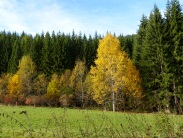 - А какие деревья и кустарники из перечисленных сейчас вами вы встречали в наших лесах?- А встречали ли вы шиповник  в наших лесах?- Есть ли среди вас проживающие, в поселке Роза Коркиского района?- А вы знаете, что поселок Роза так назван, потому что здесь растёт много шиповника, а шиповник относится к семейству Розовых, и действительно он похож на розу.-А что еще из растений можно встретить в лесу?-Верно, и в наших лесах растут травы.-Давайте отгадаем некоторые травы, которые можно встретить в наших лесах.-Попрошу меня не тронь -Обожгу словно огонь!Расту я повсеместно И мне нигде не тесноСкромна я, некрасиваЗовут меня…(Учитель достаёт из корзинки картинку, показывает и просит детей достать из своей коробочки картинку с изображением Крапивы)Встречали ли вы в наших лесах это растение?На маленькую елочкуОн так друзья похожХрупкий и колючий,Многолетний…(Учитель достаёт из корзинки картинку, показывает и просит детей достать из своей коробочки картинку с изображением Хвоща)-Ярко-желтые цветки,Сок оранжевый внутри,Он знаток лечебных дел,И зовется…(Учитель достаёт из корзинки картинку, показывает и просит детей достать из своей коробочки картинку с изображением Чистотела)-Встречали ли вы в наших лесах это растение?-Чистотел считается лекарственной травой. Им лечат заболевания кожи.Для чего нужны травы в лесу?Ответы детей: Лес не можем представить без деревьевДети достают гербарийОтветы детей:Лес будет хвойнымНазывают деревья и  кустарники- Кустарники-Лиственный- Смешанный лесОтветы детей: травыОтветы детей:КрапиваОтветы детей: ХвощОтветы детей:Чистотел-ДаОтветы детей: Для многих животных эти растения – основная пища, для других - лекарствоРегулятивные: вспоминают полученные ранее знания;  контролируют свои учебные действия.Предметные: соотносят известный теоретический материал с опорными картинками.Личностные: гордость за свой родной край;Коммуникативные:выражают свои мысли с достаточной полнотой и точностью; учитывают разные мнения.Включение системы знаний в учебную деятельностьДидакт.игра«Живая, неживая природа»-  Итак,  мы с вами вспомнили, что в лесу растут ….-А, вообще, что же такое лес?Об этом более подробно мы сможем узнать из учебника. Откройте учебник стр.164 ЧТО ТАКОЕ ЛЕС? Первый раз читает учитель. Второй дети самостоятельно.-  (ИМЯ) зачитай, что же такое лес?- Какое слово Вам здесь не понятно?Учитель достаёт из корзинки слово «ЕДИНСТВО» вешает на доску  рядом с картинкой леса          ЕДИНСТВО??? - Давайте с вами разберемся, что же такое единство, для этого поиграем в игру «Живая, неживая природа». Если предмет живой, вы хлопаете. Если не живой, вы топаете.Выделенные слова, крепит рядом со словом единство ЕДИНСТВО???              медведь       -Как  связано солнце с деревьями леса?- Можем ли мы сказать, что живая и неживая природа - находится в единстве? Учитель прикрепляет взаимосвязь (пищевую цепь леса).            Ель-белка-лисица-Посмотрите на другую связь? Как вы думаете, почему я стрелки между этими словами расставила в такой последовательности?-Как называется это связь?-А теперь я предлагаю определить пищевую цепь самостоятельно. Откройте учебник стр.166, на картинке изображаны растения и животные леса. Давайте рассмотрим некоторых из них.3 9 516 17 18 - Найдите картинку под №15. Кто на ней изображен?- В почве живут крошечные организмы, которых можно увидеть только под микроскопом (бактерии). Они тоже важная часть леса.-Мы с Вами много говорили о растениях и животных. И совсем забыли еще об одних обитателях, которые также живут в лесу. Отгадайте загадку.И на горке, и под горкой,Под березой и под елкой,Хороводами и в рядВ шляпках молодцы стоят. - Нужны ли грибы лесу? - Для чего они нужны?- Как живут растения, животные, бактерии и грибы  в лесу?-Мы видим, что все, живут совместно, сообща. Согласны?-Можем мы сказать, что слова  «сообща» и «сообщество» одинаковы по значению?-Так значит, что такое «сообщество», давайте прочитаем.СЛАЙД 1 Зачитаем хором. Потом самостоятельно. Потом индивидуально.- СЛАЙД 2 А как вы думаете грибы – это живой организм или нет?- Да, грибы- живые организмы, которые относятся к особой группе, они выполняют важную роль в лесу. СЛАЙД 3-  У гриба вместо корней грибница. Это мелкие белые нити, которые срастаются с корнями деревьев и помогают корням дерева всасывать воду и питательные вещества из почвы, благодаря которым растут.- Так какую роль  играют грибы для леса? - А вы любите собирать грибы?- В Ваших коробочках есть муляжи грибов. Рассмотрите их в парах. Попробуйте вспомнить название гриба. Учитель сам показывает картинку гриба (крепит к доске), просит найти муляж этого гриба, и  положить в корзинку.- Встречали в наших лесах такие грибы?- Все эти грибы растут в наших Коркинских лесах.- Все эти грибы съедобные или несъедобные?Ответы детей:В лесу растут деревья, кустарники, травы.-Лес-это единство живой и неживой природы.- Слово единствоВарианты ответов:Солнце дает свет и теплоДумают, отвечают.-Пищевая цепьВарианты ответов.Выполняют заданиеЖивотные почвыОтветы: Грибы-Для питания животныхОтветы детей:  Все растения и животные живут сообща.Отвечают: помогают деревьям впитывать водуГоворят свои вариантыОтветы детей.Личностные: интерес к приобретению новых знаний и умений Познавательные:  осуществляют поиск
и выделение необходимой информации, структурирование знаний. Регулятивные:  умеют находить в учебнике нужную информацию. Предметные: определяют связь объектов живой и неживой природы; описывают модель пищевой цепи в лесном сообществе, придерживаясь определённой последовательности; определяют роль грибов в жизни растений.Коммуникативные: ведут диалог с учителем, вступают в  коллективное обсуждение вопросов, проявляют инициативу и активность в стремлении высказаться; формулируют ответы на вопросы на основе информации из учебника; формулируют собственное мнение и позицию в устной форме.Физ.минуткаПроводится с картинками грибов.-В углу на картинках, зашифрованы действия, которые необходимо выполнить, когда учитель называет данный гриб.В-вверх обе руки, Л-левая вверх, П-правая вверх.-Мы продолжаем говорить о лесе. Закройте глаза. Представьте, что вы оказались в лесу. Что лежит у Вас под ногами? -Учёные называют это лесной подстилкой.СЛАЙД4-Как вы думаете, для чего она нужна?-Часть старой листвы и отмершие растения постепенно перегнивают, превращаясь в перегной. Это работа микроорганизмов, бактерий, насекомых и личинок. Поэтому в лесу и не скапливается большого количества старой листвы. -СЛАЙД 5-А как вы думаете, чем служит лесная подстилка животным?- Каким животным, как вы думаете? Выполняют- Листья,иголки и отмершие части растений.Говорят свои предположения-домом,укрытием.-Насекомым, ежам, медведям.Познавательные:осуществляют рефлексию способов и условий действия, контроль и оценку процесса и результатов деятельности.Закрепление системы знанийИгра«Да,нет»-Достаньте из своих коробочек по два листика. -Сейчас мы с вами  поиграем в игру. Я буду говорить вам утверждения, если они верные вы поднимаете зеленые листики, если я ошиблась, то красные.1. Наш урок называется окружающий мир?2. В Коркинском районе лес только хвойный?3. Только смешанный?4. Лес-это единство живой и неживой природы5.Лес состоит только из растений?6. Из деревьев, кустарников, травы, грибов и животных?7. Чистотел лекарственная трава?8. Грибы в лесу не нужны их можно вырывать и пинать9. У гриба вместо корня грибница?10. Лесная подстилка состоит из камней?11. Из листьев, веток, высохшей травы?12. Растения и животные мешают в лесу друг другу.13. Растения и животные живут сообща.14. Лес-это природное сообщество-Вы очень хорошо работали! О чем мы с Вами говорили на уроке? С чем работали?-Что такое лес?Говорят  при помощи подсказки. ЕДИНСТВО =СВЯЗЬ   медведь- Как называлось сообщество, о котором мы сегодня говорили?-Назовите организмы, которые составляют природное сообщество.Отвечают на вопросыОтветы детейЛес-это единство живой и неживой природы. Лесное сообществоРастения, животные, бактерии, грибы- природное сообществоРегулятивные: оценивают собственную деятельность
на уроке.Личностные: осуществляют самооценку на основе критерия успешности; адекватно понимают причины успеха/неуспеха в учебной деятельности; следуют в поведении моральным нормам
и этическим требованиямРегулятивные: самостоятельно определяют значение понятия «природное сообщество»Экологический прием- Вот мы с вами говорим сегодня о жизни леса.- Ребята, а что происходит в наше время с лесами?-По чьей вине это происходит?- А когда горят леса, когда их вырубают, что происходит с организмами лесного сообщества?-Чтобы не разрушить лесное природное сообщество, что мы должны делать? Давайте вспомним правила поведения в лесу? СЛАЙД 5(ИМЯ) читает стихЛюбите родную природу -
Озёра, леса и поля, 
Ведь это же наша с тобою
Навеки родная Земля.
На ней мы с тобою родились,
Живём мы с тобою на ней.
Так будем же, люди, все вместе
Мы к ней относиться добрей.- Давайте стараться жить так, чтобы Земля вокруг нас оставалась щедрой и прекрасной.Они горят, их вырубают-По вине человекаВысказывают свои предположенияСоблюдать основные правила поведения в лесу Предметные: рассказывают об охране природы.Личностные: осознают себя как граждане России, ответственные за сохранение её природного  наследия.Домашнее задание- Наш урок подходит к концу. Вы отлично справились со всеми заданиями. СЛАЙД 6- А чтобы все, о чём мы сегодня говорили, вы смогли запомнить хорошо и на всю жизнь в коробочках у вас находится карточка. Дома вы составите рассказ о жизни леса, как о природном сообществе. И на следующий урок сдадите своему учителю на проверку.Записывают домашнюю работу в дневник.ОцениваниеОценивает учеников, ставлю за урок…..-Благодаря Вам, в моей корзинке, совсем не осталось заданий, а остался небольшой сюрприз в память о нашем уроке. Учитель дарит календарь природы.Рефлексия-В завершении урока хочу попросить Вас заполнить мою корзинку листочками. У вас на  партах остались листочки красные и зеленые. Если Вам понравился урок, то зеленый лист к моей корзинке, если нет, то красный.Учитель благодарит за урок. Спасибо, ребята, ваша оценка для меня важна, посмотрите сколько зелёных листочков в моей корзинке, значит урок удался.Учитель благодарит за урок.Регулятивные: оценивают урок